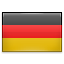 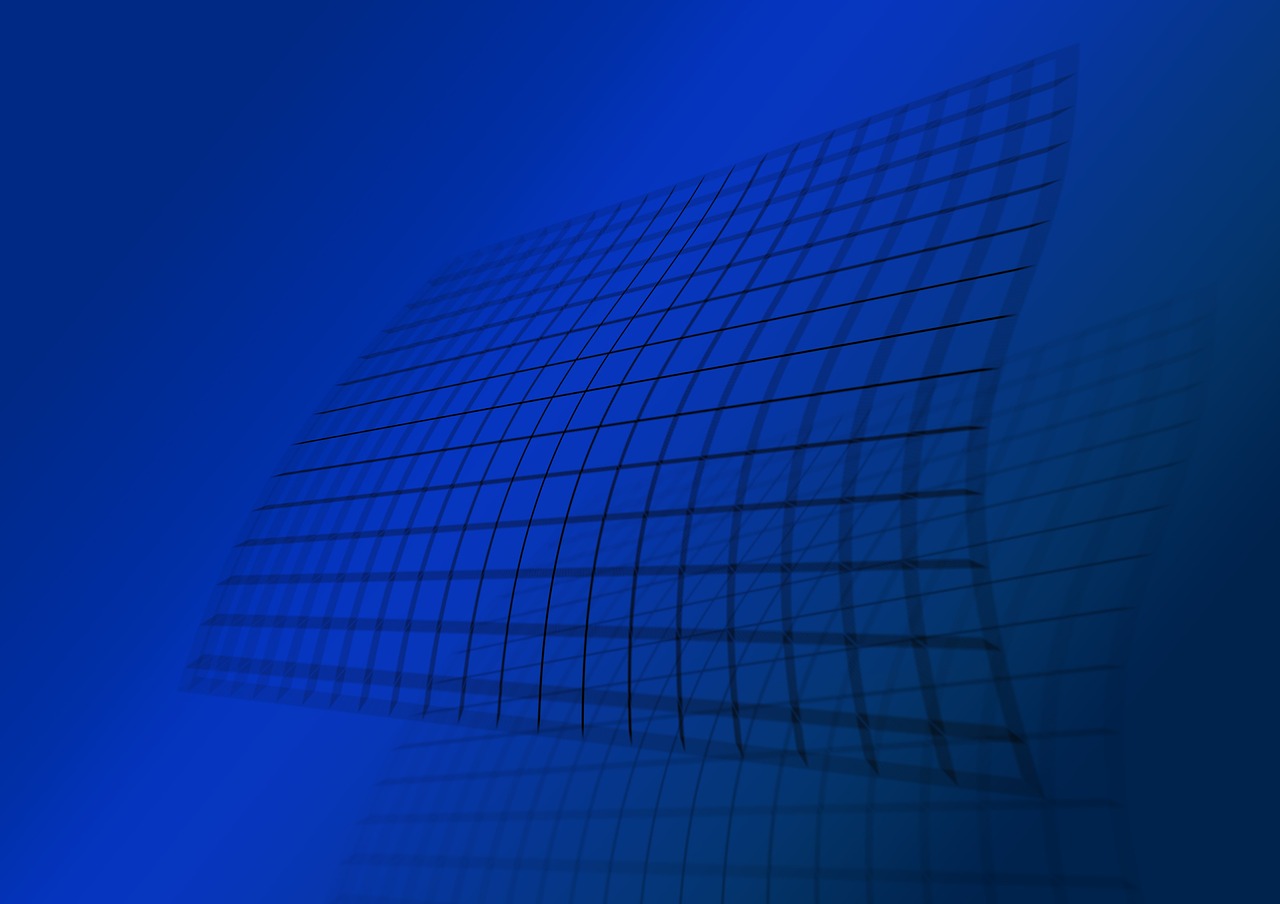       2016 CALENDAR with Germany Public HolidayOCTOBEROCTOBEROCTOBEROCTOBEROCTOBEROCTOBEROCTOBERMTWTFSS12345678910111213141516171819202122232425262728293031NOVEMBERNOVEMBERNOVEMBERNOVEMBERNOVEMBERNOVEMBERNOVEMBERMTWTFSS123456789101112131415161718192021222324252627282930FEBRUARYFEBRUARYFEBRUARYFEBRUARYFEBRUARYFEBRUARYFEBRUARYMTWTFSS1234567891011121314151617181920212223242526272829MARCHMARCHMARCHMARCHMARCHMARCHMARCHMTWTFSS12345678910111213141516171819202122232425262728293031DECEMBERDECEMBERDECEMBERDECEMBERDECEMBERDECEMBERDECEMBERMTWTFSS12345678910111213141516171819202122232425262728293031APRILAPRILAPRILAPRILAPRILAPRILAPRILMTWTFSS123456789101112131415161718192021222324252627282930MAYMAYMAYMAYMAYMAYMAYMTWTFSS12345678910111213141516171819202122232425262728293031JUNEJUNEJUNEJUNEJUNEJUNEJUNEMTWTFSS123456789101112131415161718192021222324252627282930JULYJULYJULYJULYJULYJULYJULYMTWTFSS12345678910111213141516171819202122232425262728293031AUGUSTAUGUSTAUGUSTAUGUSTAUGUSTAUGUSTAUGUSTMTWTFSS12345678910111213141516171819202122232425262728293031SEPTEMBERSEPTEMBERSEPTEMBERSEPTEMBERSEPTEMBERSEPTEMBERSEPTEMBERMTWTFSS123456789101112131415161718192021222324252627282930JANUARYJANUARYJANUARYJANUARYJANUARYJANUARYJANUARYMTWTFSS12345678910111213141516171819202122232425262728293031NOTESNOTESNOTESNOTESNOTESNOTESNOTESNOTESNOTESNOTESNOTESNOTESNOTES1 Jan New Years Day5 May Ascension Day Ascension Day1 Nov1 Nov All Saints Day National Holiday National Holiday6 Jan Epiphany16 May Whitmonday Whitmonday16 Nov16 Nov Repentance Day Regional Holiday Regional Holiday25 Mar Good Friday26 May Corpus Christi Corpus Christi25 Dec25 Dec Christmas Day28 Mar Easter Monday15 Aug Assumption Day Assumption Day26 Dec26 Dec St Stephens Day1 May Labor Day3 Oct German Unity Day German Unity Day5 May Fathers Day31 Oct Day of Reformation Day of Reformation* Except for German Unity Day, public holiday in Germany are determined by the Federal States* Except for German Unity Day, public holiday in Germany are determined by the Federal States* Except for German Unity Day, public holiday in Germany are determined by the Federal States* Except for German Unity Day, public holiday in Germany are determined by the Federal States* Except for German Unity Day, public holiday in Germany are determined by the Federal States* Except for German Unity Day, public holiday in Germany are determined by the Federal States* Except for German Unity Day, public holiday in Germany are determined by the Federal States* Except for German Unity Day, public holiday in Germany are determined by the Federal States* Except for German Unity Day, public holiday in Germany are determined by the Federal States* Except for German Unity Day, public holiday in Germany are determined by the Federal States* Except for German Unity Day, public holiday in Germany are determined by the Federal States* Except for German Unity Day, public holiday in Germany are determined by the Federal States* Except for German Unity Day, public holiday in Germany are determined by the Federal States* Holliday that fall on a weekend are not observed on a weekday instead* Holliday that fall on a weekend are not observed on a weekday instead* Holliday that fall on a weekend are not observed on a weekday instead* Holliday that fall on a weekend are not observed on a weekday instead* Holliday that fall on a weekend are not observed on a weekday instead* Holliday that fall on a weekend are not observed on a weekday instead* Holliday that fall on a weekend are not observed on a weekday instead* Holliday that fall on a weekend are not observed on a weekday instead* Holliday that fall on a weekend are not observed on a weekday instead* Holliday that fall on a weekend are not observed on a weekday instead* Holliday that fall on a weekend are not observed on a weekday instead* Holliday that fall on a weekend are not observed on a weekday instead* Holliday that fall on a weekend are not observed on a weekday instead